Name: ________________________	Table #: ________	Period: _______	Date: ________3.0A Angles Review_ClassworkObjective: use facts about supplementary, complementary, vertical, and adjacent angles in a multi-step problem to write and solve simple equations for an unknown angles in a figure. CC.SS.7.G.5Homework- R&P page 49 & 50 #1-10 ALL - CH 3 “FAIR GAME REVIEW”  Vertical Angles:  angles that are opposite each other when two lines cross.  Vertical angles share a vertex and are congruent.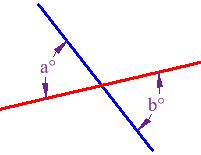 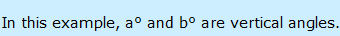 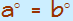 Adjacent Angles:  Two angles that share a common side and have the same vertex.                            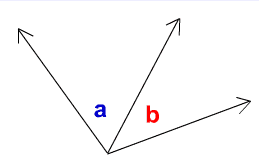  and  are adjacentComplementary Angles: The angle measures add up to 90o  (two or more angles form a right angle ).Supplementary Angles: The angle measures add up to 180o  (two or more angles form a straight angle ).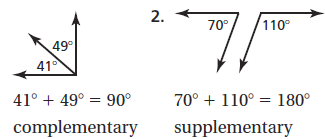 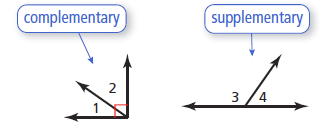 +++++++++++++++++++++++++++++++++++++++++++++++++++++++++++++++++++++++++++++++++++++++++Tell whether the angles are vertical, complementary or supplementary.  Then find the value of x.  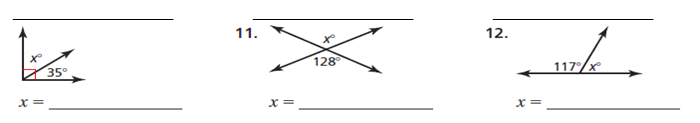 READ EXAMPLES 1 & 2  P. 101.  THEN  DO “TRY IT YOURSELF #1-4  Video: https://www.youtube.com/watch?v=DGKwdHMiqCg https://www.youtube.com/watch?v=QjwbvNdUSTkExample 1: Tell whether the angles are adjancent or vertical. Then find the value of x.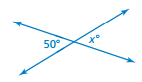 Example 2: Tell whether the angles are complementary or supplementary. Then find the value of x.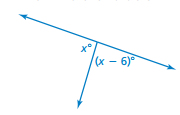 PRACTICE PROBLEMSTell whether the angles are adjacent or vertical. Then find the value of x.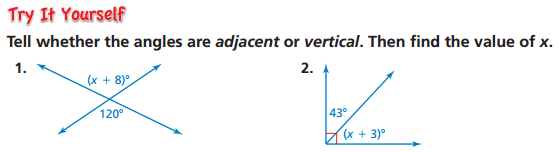 Tell whether the angles are complementary or supplementary. Then find the value of x.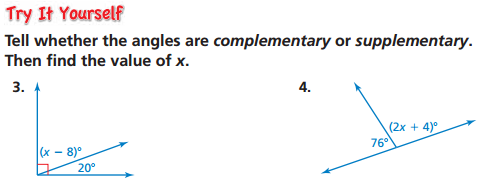 